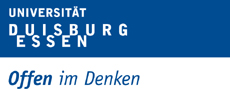 Gefährdungsbeurteilung für Studierendenach §10 Mutterschutzgesetz (MuSchG vom 2.5.2017) in Verbindung mit § 5 ArbSchGunter Berücksichtigung anderer Rechtsvorschriften Anwendung: Schwangere/Stillende im allgemeinen StudienbetriebBetrachtete Tätigkeiten: Besuch von Veranstaltungen (Vorlesungen, Seminare, Übungen, usw.), Aufenthalt auf dem Gelände der UDE, Tragen von Büchern, Unterrichtsmaterialdurchgeführt von E. Weinmann, Stabsstelle Arbeits- u Umweltschutz, Stand April 2018Teil 1  Mögliche GefährdungsfaktorenLiegen folgende Gefährdungsfaktoren vor?i.A.  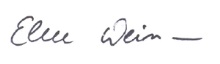 _____________________________AnlageBegründung/Erläuterung zur Gefährdungsbeurteilung : EndnotenA Physikalische Gefährdungen  	ja 	nein 	entfällt(Sofern ja, welche?)trifft zutrifft nicht zuHeben, Tragen oder Bewegen von Lasten, ohne mechanische  Hilfsmittel (Werden mechanische Hilfsmittel eingesetzt, so gilt die 
körperliche Beanspruchung entsprechend.)- regelmäßig mehr als 5 kg			- gelegentlich mehr als 10 kgHitze, Kälte, NässeTätigkeit im Lärmbereich (Tages-Lärmexpositionspegel 
(LEX,8h) > 80 dB (A)Andere physikalische Gefährdungen, wieImpulshaltige Geräusche / Lärmspitzen(ggf. Messung veranlassen)Stöße und Erschütterungen auf oder in der Nähe von MaschinenIonisierende StrahlungGenehmigungspflichtiger Umgang mit offenen radioaktiven StoffenNicht ionisierende Strahlungständiges bewegungsarmes Stehen oder Gehen- Sitzgelegenheit nicht vorhanden- länger als 4 Stunden täglichhäufig erhebliches Strecken oder Beugen 
oder dauerndes Hocken oder sich gebückt haltenStöße und Erschütterungen- auf oder in der Nähe von Maschinen, die Schwingungen zwischen 0,5 und 80 Herz verursachen- Beschäftigung auf Fahrzeugen mehr als 4 Stunden täglichB Gefährdungen durch chemische Arbeitsstoffe 		nein 	entfällt(Sofern ja, welche?)   gesonderte Gefährdungsbeurteilung Gefahrstoffverzeichnis     DAMARIS aktuelles Sicherheitsdatenblatt     EUSDBtrifft zutrifft nicht zuKarzinogene, keimzellmutagene oder reproduktionstoxische GefahrstoffeBefinden sich im Arbeitsumfeld der Studentin oder arbeitet die Studentin selbst mit Stoffen der Einstufung karzinogen, keimzellmutagen, oder reproduktionstoxisch  2. 	Stoffe, die als akut toxisch oder als spezifisch zielorgan-toxisch (STOT) eingestuft sind	(alt: sehr giftige, giftige, gesundheitsschädliche oder in sonstiger Weise den Menschen chronisch schädigende Stoffe)Hat die Studentin direkten Kontakt mit zielorgantoxischen, akut toxischen oder hautresorptiven, Gefahrstoffen oder werden Gefahrstoffe verwendet, die trotz Einhaltung der Grenzwerte möglichweise zu einer Fruchtschädigung führen könnenC  Gefährdungen durch biologische Arbeitsstoffe 
     ->gesonderte Gefährdungsbeurteilungtrifft zutrifft nicht zu1. 	Geht die Studentin gezielt mit Biologischen Arbeitsstoffen der Risikogruppen 2, 3, oder 4 um und kann sie mit ihnen in einem Maß in Kontakt kommen, dass dies eine unverantwortliche Gefährdung darstellt ?       Ungezielter Umgang mit Biologischen Arbeitsstoffen 2.	Geht die Studentin mit Stoffen, Gemischen oder Erzeugnissen um, die ihrer Art nach erfahrungsgemäß Krankheitserreger übertragen können?       (Blut, Körpersekrete, Untersuchungsgut, Verbandmaterial...)3.    Ist die Studentin bei der Arbeit sonstigen Krankheitserregern (Viren, Bakterien, Pilze der Risikogruppe 2 – 4) ausgesetzt?4.    Führt die Schwangere Arbeiten aus, bei denen eine besondere Gefahr besteht, dass eine Berufskrankheit entsteht?        (erhöhte Gefährdung für die werdende Mutter oder Gefahr für das    
        ungeborene Kind durch z. B. Hepatitis, Röteln, Toxoplasmose)5. 	Bei beruflichem Umgang mit Kindern (z.B. bei Lehramtsstudieren-den) ist der Immunstatus gegenüber schwangerschaftsrelevanten Infektionskrankheiten zu überprüfen (z.B. Röteln, Windpocken, usw)
  D  Gefährdungen durch Arbeitsbedingungen und  -verfahrentrifft zutrifft nicht zu1. Führt die Studentin Arbeiten durch, bei denen sie selbst einem Überdruck ausgesetzt ist?2. 	Führt die Studentin Arbeiten mit erhöhten Unfallgefahren, insbesondere durch Ausgleiten, Abstürzen, Fallen etc. durch?3.  Geht die Studentin bei der Arbeit mit Personen um, die durch potenziell aggressives Verhalten eine Gefahr sein können ?E  Arbeitszeit	(Hier ist nicht die häusliche Arbeit gemeint, sondern 	Veranstaltungen der Hochschule)trifft zutrifft nicht zu1. Arbeitet die Studentin in Nachtarbeit, an Sonn- oder Feiertagen?2.  Leistet die Studentin Mehrarbeit, d. h. mehr als 8,5 Stunden täglich oder 90 Stunden in der Doppelwoche ?     [Frauen unter 18 Jahre: 8 Stunden täglich oder 80 Stunden in der Doppelwoche] ?3.  Arbeitet die Studentin an Sonn- oder Feiertagen ? F  Weitere Gefährdungsfaktorentrifft zutrifft nicht zuSonstigesFalls ja, s. ZusatzblattTeil 2  Ergebnisse der Gefährdungsbeurteilungtrifft zutrifft nicht zu	Keine der Fragen der Tabellen  A – E wurde mit „trifft zu“ beantwortet und es ergibt sich keine weitere Gefährdung unter F. Die Studentin ist keiner Gefährdung nach mutterschutzrechtlichen Vorschriften ausgesetzt. Es sind keine weiteren Maßnahmen im Fall einer Schwangerschaft erforderlich.	Eine oder mehrere Fragen der Tabellen  A – E wurden mit „trifft zu“ beantwortet und/oder es ergibt sich eine weitere Gefährdung unter F. Eine Gefährdung liegt vor/ist oder kann nicht mit Sicherheit ausgeschlossen werden. Hier ist eine gesonderte Gefährdungs-beurteilung durchzuführen, die über die allgemeine hinausgeht.Teil 3  Maßnahmen bei Bekanntwerden einer Schwangerschaft/ Stillzeittrifft zutrifft nicht zu	Schutzmaßnahmen wurden festgelegt1) es liegt keine Gefährdung vor, es werden keine Änderungen der praktischen Arbeitsbedingungen notwendig.2) Änderungen der praktischen Arbeitsbedingungen wurde veranlasstFalls ja, welche: 3) Die schwangere/stillende Studentin kann weiter teilnehmen … am theoretischen Teil der Veranstaltungan den (labor-)praktischen Übungenan anderen Tätigkeiten.     Wenn Teilnahme an bestimmten Tätigkeiten/laborpraktischen Übungen nicht möglich:
Können alternative Arbeitsaufgaben zur Kompensation der Leistung angeboten werden?Falls ja, welche:  4) Die schwangere/stillende Studentin kann nicht ohne Gefährdung im Labor/ bei der Tätigkeit  weiterbeschäftigt werden. Auch eine Teilnahme an den nichtpraktischen Teilen des Faches ist wegen der Gefährdung der werdenden/stillenden Mutter nicht zu verantworten.